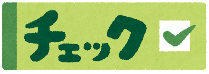 次の①～③のケーキを円柱や角柱とみて、およその体積を求めましょう。　①　ロールケーキ　　　　　　　　②　シフォンケーキ　　　　　　　　③　ミルフィーユ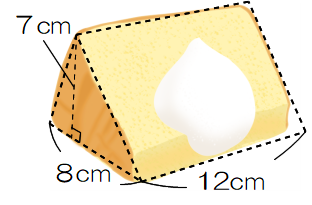 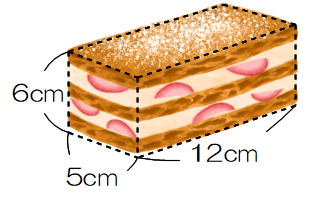 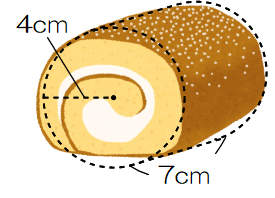 　　　　　（　　　　　　　　）cm³　　　（　　　　　　　　）cm³　　　（　　　　　　　　）cm³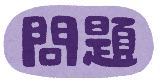 　　ももかさん、やよいさん、さくらさんは、算数の授業で「およその面積」を求める学習をしています。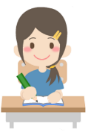 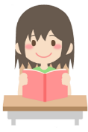 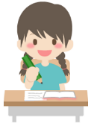 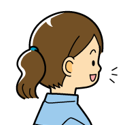 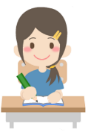 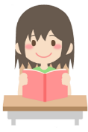 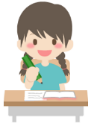 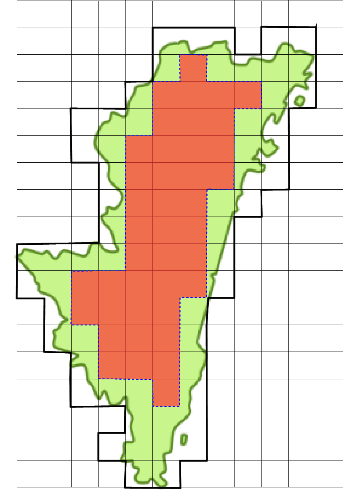 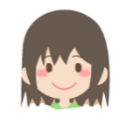 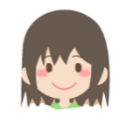 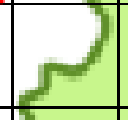 　　　　　　　　　　　　　　　（１）ももかさんのつくった式と答えを書きましょう。　　　　　　　　　　　　　　　　　式（　　　　　　　　　　　　　　　　　　　　　　　　）　　　　　　　　　　　　　　　　　　　　　　　　　　　　　　　　　　　　答え（　　　　　　　）km2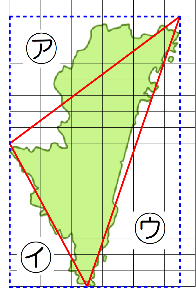 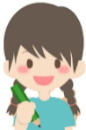 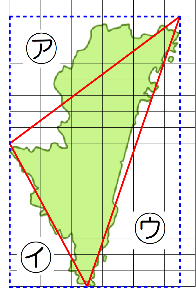 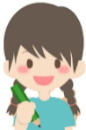 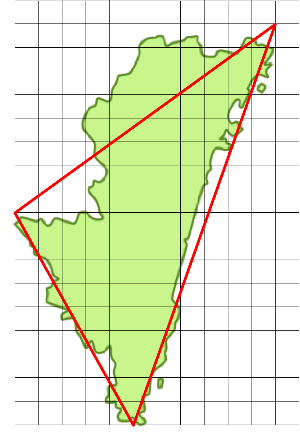 （２）さくらさんは、平行四辺形と三角形に分けて面積を求めました。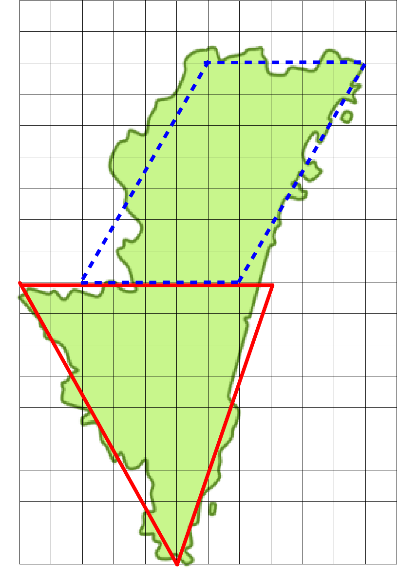 やよいさんの説明を参考にして、言葉や数、式を使って説明しましょう。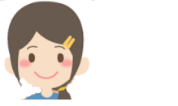 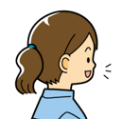 ６年11 およその形と大きさ　　　組　　　番名前（　　　　　　　　　　　　　）